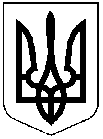 ДНІПРОПЕТРОВСЬКА РЕГІОНАЛЬНА КОМІСІЯЗ ПИТАНЬ ТЕХНОГЕННО-ЕКОЛОГІЧНОЇ БЕЗПЕКИ 
І НАДЗВИЧАЙНИХ СИТУАЦІЙпросп. Слобожанський, 3, м. Дніпро, 49098 тел. 770 90 39, 742 70 90е-mail: tumnspress@adm.dp.gov.uaПротокол № 6 позачергового засіданняГоловував: заступник голови регіональної комісії з питань ТЕБ і НС                             Скрипнік М.В. Присутні: секретар регіональної комісії Топтун Я.П., члени регіональної комісії (23 особи за списком).I. Виділення Головному управлінню ДСНС України у Дніпропетровській області обладнання з регіонального матеріального резерву.II. Розгляд звернення виконуючого обов’язки директора Державної установи “Дніпропетровський обласний лабораторний центр Міністерства охорони здоров’я України” щодо недопущення занесення та поширення та території Дніпропетровської області випадків захворювання, спричинених новим короновірусом, виявлених у місті Ухань (Китай).СЛУХАЛИ:I. Про виділення Головному управлінню ДСНС України у Дніпропетровській області обладнання з регіонального матеріального резерву.ВИСТУПИЛИ:заступник начальника Головного управління ДСНС України у Дніпропетровській області з реагування на надзвичайні ситуації                       ШЕВЧЕНКО О.В.;виконуюча обов’язки начальника управління цивільного захисту облдержадміністрації КУРЯЧЕНКО Т.М.ВИРІШИЛИ: З метою вжиття заходів із запобігання виникнення надзвичайної ситуації, пов’язаної з розповсюдженням гострої респіраторної хвороби                  COVID-19, спричиненої коронавірусом SARS-CoV-2, підготувати проєкт розпорядження голови облдержадміністрації стосовно виділення з регіонального матеріального резерву Головному управлінню ДСНС України у Дніпропетровській області обладнання:костюми хімічного захисту “TYVEK2-090” – 150 штук;протиаерозольні респіратори “М 110 П-ЗК” FFP-3 – 150 штук.Термін: невідкладно СЛУХАЛИ:II. Про розгляд звернення виконуючого обов’язки директора Державної установи “Дніпропетровський обласний лабораторний центр Міністерства охорони здоров’я України” щодо недопущення занесення та поширення та території Дніпропетровської області випадків захворювання, спричинених коронавірусом SARS-CoV-2, який виявлено у місті Ухань (Китай).ВИСТУПИЛИ:виконуючий обов’язки директор Державної установи “Дніпропетровський обласний лабораторний центр Міністерства охорони здоров'я України” ШТЕПА О.П.; директор департаменту охорони здоров’я облдержадміністрації СЕРДЮК В.М.;виконуюча обов’язки начальника управління цивільного захисту облдержадміністрації КУРЯЧЕНКО Т.М.;директор департаменту фінансів облдержадміністрації ШЕБЕКО Т.І.;директор департаменту економічного розвитку облдержадміністрації ЛАШИН П.М.ВИРІШИЛИ: 1.	Клопотання виконуючого обов’язки директора Державної установи “Дніпропетровський обласний лабораторний центр Міністерства охорони здоров’я України” взяти до відома.Опрацювати питання щодо виділення коштів з резервного фонду обласного бюджету для фінансування заходів, спрямованих на закупівлю діагностичних препаратів і витратних матеріалів для діагностики грипу.Термін: невідкладноЗаступник головирегіональної комісії		                                                Максим СКРИПНІКСекретаррегіональної комісії			                                     Яна ТОПТУН          м. Дніпро27 лютого 2020 року1.КУРЯЧЕНКО Т.М.2.ЛАШИНУ П.М.ШЕБЕЦІ  Т.І.СЕРДЮКУ В.М.ШТЕПІ О.П.